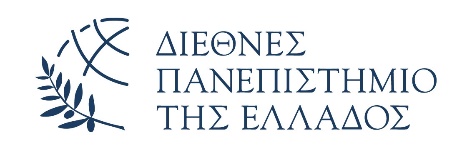 ΠΑΝΕΠΙΣΤΗΜΙΟΥΠΟΛΗ ΣΕΡΡΩΝΤΜΗΜΑ ΦΟΙΤΗΤΙΚΗΣ ΜΕΡΙΜΝΑΣΥΠΟΒΟΛΗ ΑΙΤΗΣΕΩΝ ΓΙΑ ΠΑΡΟΧΗ ΔΩΡΕΑΝ ΣΙΤΙΣΗΣ ΦΟΙΤΗΤΩΝ ΓΙΑ ΤΟ ΑΚΑΔΗΜΑΪΚΟ ΕΤΟΣ 2023-2024Ενημερώνουμε τους φοιτητές του ΔΙ.ΠΑ.Ε. - Πανεπιστημιούπολη Σερρών, ότι μπορούν να υποβάλουν την αίτηση και τα δικαιολογητικά για παροχή δωρεάν σίτισης ΜΟΝΟ ΗΛΕΚΤΡΟΝΙΚΑ.Η υποβολή της αίτησης για παροχή δωρεάν σίτισης θα γίνει μέσω της ιστοσελίδας https://sitisi.ihu.gr/Οι ηλεκτρονικές αιτήσεις  θα γίνονται από Δευτέρα 15 Μαΐου έως Κυριακή 02 Ιουλίου.  Για τα δικαιολογητικά συμβουλευτείτε την ανακοίνωση _Προϋποθέσεις και δικαιολογητικά για την παροχή δωρεάν σίτισης για το Ακαδ. Έτος 2023-2024 ΔΙΑΔΙΚΑΣΙΑ ΥΠΟΒΟΛΗΣΟι φοιτητές θα πρέπει να έχουν συγκεντρώσει όλα τα δικαιολογητικά πριν την υποβολή της αίτησης καθώς χωρίς αυτά δεν μπορεί να ολοκληρωθεί η υποβολή της. Συστήνεται στους φοιτητές να χρησιμοποιήσουν  την διαδικτυακή πύλη  gov.gr για την έκδοση των δικαιολογητικών που απαιτούνται και στη συνέχεια να υποβάλλονται  στην πλατφόρμα όπως αυτά εκδίδονται σε αρχείο *.pdf.Τμήμα Φοιτητικής Μέριμνας    Τηλ. 23210 49147
ΔΙ.ΠΑ.Ε. - Πανεπιστημιούπολη Σερρών ΗΛΕΚΤΡΟΝΙΚΗ ΑΙΤΗΣΗ ΓΙΑ ΣΙΤΙΣΗ. Ο φοιτητής επισκέπτεται την εφαρμογή στο https://sitisi.ihu.gr/και επιλέγει ΥΠΟΒΟΛΗ ΑΙΤΗΣΗΣ. (Μεταφέρεται στο Σύστημα υποβολής αιτημάτων σίτισης φοιτητών / Η είσοδος στην εφαρμογή υποβολής των αιτήσεων γίνεται με τον ιδρυματικό σας λογαριασμό). Εκεί αφού συνδεθεί πληκτρολογώντας το user name και το password με το οποίο εισέρχεται στις ηλεκτρονικές υπηρεσίες του πανεπιστημίου, στη συνέχεια, συμπληρώνει με προσοχή την ηλεκτρονική αίτηση – φόρμα με τα ατομικά και κοινωνικά του στοιχεία, στα αντίστοιχα πεδία. Μόλις ολοκληρώσει την συμπλήρωση των απαιτούμενων στοιχείων ο φοιτητής και πριν την τελική υποβολή θα πρέπει να ανεβάσει τα απαραίτητα κατά περίπτωση πρόσφατα (όχι πέραν του εξαμήνου) δικαιολογητικά σε αρχεία της μορφής *.pdf προκειμένου η αίτηση να υποβληθεί οριστικά και να λάβει αριθμό πρωτοκόλλου. Προσοχή! ο όγκος των εγγράφων να μην ξεπερνά τα 2 ΜΒ, και η όψη κάθε δικαιολογητικού να έχει τον κατάλληλο προσανατολισμό.Στη συνέχεια γίνεται έλεγχος των ηλεκτρονικών αιτήσεων από το Τμήμα Φοιτητικής Μέριμνας. Την περίοδο αυτή μπορούν να ζητηθούν επιπλέον δικαιολογητικά από τους υποψηφίους, για αυτό οι υποψήφιοι θα πρέπει να παρακολουθούν την πορεία της αίτησής τους και την ηλεκτρονική τους αλληλογραφία.